NOTAS EXPLICATIVAS SOBRE LAS VARIEDADES ESENCIALMENTE DERIVADAS
CON ARREGLO AL ACTA DE 1991 DEL CONVENIO DE LA UPOVDocumento preparado por la Oficina de la Uniónpara su examen por

el Grupo de trabajo sobre variedades esencialmente derivadas en su cuarta reunión, que se celebrará telemáticamente el 19 de octubre de 2021,yel Comité Administrativo y Jurídico en su septuagésima octava sesión, que se celebrará telemáticamente el 27 de octubre de 2021Nota: el presente documento no constituye un documento de política u orientación de la UPOVÍndicePREÁMBULO	3SECCIÓN I: DISPOSICIONES SOBRE LAS VARIEDADES ESENCIALMENTE DERIVADAS	4a)	Disposiciones pertinentes del Acta de 1991 del Convenio de la UPOV	4b)	Definición de variedad esencialmente derivada	556688c)	Alcance del derecho de obtentor respecto de variedades iniciales y variedades esencialmente derivadas	911d) 	Territorialidad de la protección de las variedades iniciales y variedades esencialmente derivadas	1515f)	Transición de un Acta anterior al Acta de 1991 del Convenio de la UPOV	15SECCIÓN II: DE LAS VARIEDADES ESENCIALMENTE DERIVADAS	161617PREÁMBULO	La Conferencia Diplomática para la Revisión del Convenio Internacional para la Protección de las Obtenciones Vegetales, celebrada en Ginebra del 4 al 19 de marzo de 1991 (Conferencia Diplomática), adoptó la siguiente resolución:“Resolución sobre el Artículo 14.5)“La Conferencia Diplomática para la Revisión del Convenio Internacional para la Protección de las Obtenciones Vegetales, celebrada en Ginebra del 4 al 19 de marzo de 1991, solicita al Secretario General de la UPOV que, inmediatamente después de finalizar la Conferencia, comience a trabajar en la elaboración de un proyecto de directrices estándar sobre variedades esencialmente derivadas, para su adopción por el Consejo de la UPOV”.	Estas notas explicativas contienen orientaciones sobre las “variedades esencialmente derivadas” tal como se contemplan en el Acta de 1991 del Convenio Internacional para la Protección de las Obtenciones Vegetales (Convenio de la UPOV). La finalidad de estas orientaciones es facilitar a los miembros de la Unión y a los sectores interesados pertinentes el examen de las cuestiones relativas a las variedades esencialmente derivadas. Las únicas obligaciones que vinculan a los miembros de la Unión son las recogidas en el propio texto del Convenio de la UPOV, por cuya razón estas notas deberán interpretarse en consonancia con el Acta respectiva a la que esté adherido el correspondiente miembro de la Unión. 	Las notas explicativas se dividen seccionesIDisposiciones sobre las variedades esencialmente derivadasIIde las variedades esencialmente derivadas para variedad esencialmente derivada.SECCIÓN I: DISPOSICIONES SOBRE LAS VARIEDADES ESENCIALMENTE DERIVADASa)	Disposiciones pertinentes del Acta de 1991 del Convenio de la UPOV*	A continuación figuran las disposiciones de los párrafos 1) a 4) del Artículo 14 del Acta de 1991 del Convenio de la UPOV:1)	[Actos respecto del material de reproducción o de multiplicación]  a) A reserva de lo dispuesto en los Artículos 15 y 16, se requerirá la autorización del obtentor para los actos siguientes realizados respecto de material de reproducción o de multiplicación de la variedad protegida:	i)	la producción o la reproducción (multiplicación),	ii)	la preparación a los fines de la reproducción o de la multiplicación,	iii)	la oferta en venta,	iv)	la venta o cualquier otra forma de comercialización,	v)	la exportación,	vi)	la importación,	vii)	la posesión para cualquiera de los fines mencionados en los puntos i) a vi), supra.	b) El obtentor podrá subordinar su autorización a condiciones y a limitaciones.2)	[Actos respecto del producto de la cosecha] A reserva de lo dispuesto en los Artículos 15 y 16, se requerirá la autorización del obtentor para los actos mencionados en los puntos i) a vii) del párrafo 1)a) realizados respecto del producto de la cosecha, incluidas plantas enteras y partes de plantas, obtenido por utilización no autorizada de material de reproducción o de multiplicación de la variedad protegida, a menos que el obtentor haya podido ejercer razonablemente su derecho en relación con dicho material de reproducción o de multiplicación.3)	[Actos respecto de ciertos productos] Cada Parte Contratante podrá prever que, a reserva de lo dispuesto en los Artículos 15 y 16, se requerirá la autorización del obtentor para los actos mencionados en los puntos i) a vii) del párrafo 1)a) realizados respecto de productos fabricados directamente a partir de un producto de cosecha de la variedad protegida cubierto por las disposiciones del párrafo 2), por utilización no autorizada de dicho producto de cosecha, a menos que el obtentor haya podido ejercer razonablemente su derecho en relación con dicho producto de cosecha.4)	[Actos suplementarios eventuales] Cada Parte Contratante podrá prever que, a reserva de lo dispuesto en los Artículos 15 y 16, también será necesaria la autorización del obtentor para actos distintos de los mencionados en los puntos i) a vii) del párrafo 1)a).b)	Definición de variedad esencialmente derivadaDerivación principal de la variedad inicial (Artículo 14.5)b)i))derivación principal de una variedad inicial implica que una variedad solo puede de una variedad inicial. Distinción clara de la variedad inicial (Artículo 14.5)b)ii))	La frase “se distingue claramente de la variedad inicial” establece que la derivación esencial se refiere únicamente a las variedades que son , según lo dispuesto en el Artículo 7, de la variedad inicial.Conformidad en la expresión de los caracteres esenciales ((Artículo 14.5)b)iii))Ejemplos de métodos de obtención de una variedad esencialmente derivadaArtículo 14.5)c	El Convenio ofrece ejemplos de métodos para obtener una variedad esencialmente derivadaDerivación directa e indirecta	El texto del Artículo 14.5)b)i) explica que las variedades esencialmente derivadas pueden derivarse principalmente de una variedad que, a su vez, se deriva principalmente de la variedad inicial, con lo cual se indica que las variedades esencialmente derivadas pueden obtenerse, de manera directa o indirecta, de la “variedad inicial”. Las variedades pueden derivarse principalmente de una variedad inicial “A”, directamente, o bien indirectamente, por medio de las variedades “B”, “C”, “D”, o “E”, etc., y seguirán siendo consideradas como variedades esencialmente derivadas de la variedad “A” si se conforman a la definición que se da en el Artículo 14.5)b).	En el ejemplo del gráfico 1, la variedad B es esencialmente derivada de una variedad A y se deriva principalmente de la variedad A.	Las variedades esencialmente derivadas también pueden obtenerse indirectamente a partir de una variedad inicial. El Artículo 14.5)b)i) dispone que una variedad esencialmente derivada puede derivarse “principalmente de la variedad inicial, o de una variedad que a su vez se deriva principalmente de la variedad inicial”. En el ejemplo del gráfico 2, la variedad C se deriva principalmente de una variedad inicial B que, a su vez, se deriva principalmente de una variedad A (la variedad inicial). La variedad C es esencialmente derivada de la variedad inicial A, pero se deriva principalmente de la variedad B.	Con independencia de que la variedad C se haya obtenido directamente de la variedad inicial A o no, se trata de una variedad esencialmente derivada de la variedad A si se  a la definición que se establece en el Artículo 14.5)b).  c)	Alcance del derecho de obtentor respecto de variedades iniciales y variedades esencialmente derivadas	La relación entre la variedad inicial (variedad A) y una variedad esencialmente derivada (variedades B, C, etc.) no depende de que se haya concedido el derecho de obtentor respecto de esas variedades. La variedad A será siempre la variedad inicial de las variedades B, C, etc.; por su parte, las variedades B, C, etc. serán siempre variedades esencialmente derivadas de la variedad A. No obstante, la variedad inicial protegida las variedades esencialmente derivadas B, C, etc.Gráfico 1: Variedad esencialmente derivada “B”Gráfico 2: Variedades esencialmente derivadas “C”, “D” a “Z” 	Las variedades esencialmente derivadas pueden recibir derechos de obtentor del mismo modo que cualquier otra variedad si cumplen las condiciones que se establecen en el Convenio (véase el Artículo 5 del Acta de 1991 del Convenio de la UPOV). Si una variedad esencialmente derivada está protegida, se requerirá la autorización del obtentor de la variedad esencialmente derivada como establece el Artículo 14.1) del Convenio de la UPOV. No obstante, las disposiciones del Artículo 14.5)a)i) amplían el alcance del derecho de la variedad inicial protegida, previsto en los párrafos 1) a 4) del Artículo 14, a las variedades esencialmente derivadas. De esta suerte, si la variedad A es una variedad inicial protegida, la realización de los actos que se recogen en los párrafos 1) a 4) del Artículo 14 tocantes a las variedades esencialmente derivadas requerirá la autorización del titular de la variedad A. En el presente documento, el término “comercialización” comprende los actos que se recogen en los párrafos 1) a 4) del Artículo 14. Así, cuando el derecho de obtentor se aplica tanto a la variedad inicial (variedad A) como a una variedad esencialmente derivada (variedad B), para comercializar la variedad esencialmente derivada (variedad B) es necesario contar con la autorización tanto del obtentor de la variedad inicial (variedad A) como del obtentor de la variedad esencialmente derivada (variedad B). 	Una vez que el derecho de obtentor de la variedad inicial (variedad A), ya no se requiere la autorización del  de la variedad inicial para comercializar la variedad B. En tal circunstancia, y si el derecho de obtentor de la variedad esencialmente derivada todavía está en vigor, para comercializar la variedad B sólo se requerirá la autorización del  de la variedad esencialmente derivada. Por otra parte, si la variedad inicial nunca ha estado protegida, para comercializar la variedad B sólo se requerirá la autorización del  de la variedad esencialmente derivada. Resumen	En los gráficos 3 y  se ofrece un resumen de anteriormente. Conviene señalar que el alcance del derecho de obtentor se extiende a las variedades esencialmente derivadas con respecto a una variedad inicial protegida. A ese respecto, también convendría señalar que una variedad que es esencialmente derivada de otra variedad no puede ser una variedad inicial (véase el Artículo 14.5)a)i)). Así, como se expone en el gráfico 3, los derechos del 1 se extienden a la variedad esencialmente derivada “B”, a la variedad esencialmente derivada “C” y a la variedad esencialmente derivada “Z”. No obstante, aunque la variedad esencialmente derivada “C” se deriva principalmente de la variedad esencialmente derivada “B”, el 2 no tiene derecho alguno en lo que respecta a la variedad esencialmente derivada “C”. De manera similar, los 2 y 3 no tienen derecho alguno en lo que respecta a la variedad esencialmente derivada “Z”. Otro aspecto importante de la disposición sobre variedades esencialmente derivadas es que, si la variedad inicial no está protegida, el derecho no se amplía a las variedades esencialmente derivadas. Así, como se expone en el gráfico 4, si la variedad “A” no estuviera protegida, o si ya no dispusiera de protección (porque hubiera expirado el período de protección o porque se hubieran cancelado o anulado los derechos del obtentor), la autorización del 1 ya no sería necesaria para comercializar las variedades “B”, “C” y “Z”.Gráfico 3: Variedad inicial protegida y variedades esencialmente derivadas protegidasGráfico 4:  Variedad inicial NO protegida y variedades esencialmente derivadas protegidasd) 	Territorialidad de la protección de las variedades iniciales y variedades esencialmente derivadas	El alcance del derecho de obtentor se aplica solo al territorio de un miembro de la Unión en el que se haya concedido y esté en vigor dicho derecho. Por lo tanto, el obtentor de una variedad inicial solo tiene derechos en relación con una variedad esencialmente derivada si la variedad inicial está protegida en el territorio en cuestión. Además, el obtentor de una variedad esencialmente derivada solo tiene derechos en relación con esa variedad si esta está protegida por derecho propio en el territorio en cuestión o si el obtentor de la variedad esencialmente derivada también es el obtentor de la variedad inicial y la variedad inicial está protegida en el territorio en cuestión.	Transición de un Acta anterior al Acta de 1991 del Convenio de laUPOV	Los miembros de la Unión que su legislación en consonancia con el Acta de 1991 del Convenio de la UPOV pueden decidir aplicar las ventajas de dicha Acta a las variedades que estaban protegidas en virtud de la legislación anterior. De este modo, los miembros de la Unión pueden aplicar el alcance de la protección previsto en el Artículo 14.5) a las variedades a las que se concedió protección en virtud de la legislación anterior. No obstante, convendría señalar que la concesión del nuevo alcance de derechos sobre una variedad inicial previamente protegida podría imponer nuevos requisitos en lo que atañe a la comercialización* de variedades esencialmente derivadas, para lo cual, anteriormente, no se requería la autorización del obtentor	Un modo de abordar la situación descrita es el siguiente: en los casos de las variedades que recibieron protección en virtud de la legislación anterior y cuyo período restante de protección queda comprendido en el ámbito de la nueva ley, limitar el alcance de los derechos respecto de una variedad inicial protegida a las variedades esencialmente derivadas cuya existencia no era notoriamente conocida en el momento en que entró en vigor la nueva ley. Con respecto a las variedades cuya existencia es notoriamente conocida, en la Introducción General al Examen de la Distinción, la Homogeneidad y la Estabilidad y a la elaboración de descripciones armonizadas de las obtenciones vegetales (documento TG/1/3) se explica lo siguiente: “5.2.2	Notoriedad5.2.2.1	Los aspectos concretos que deberán considerarse para establecer la notoriedad son, entre otros:a)	la comercialización de material de multiplicación vegetativa o de material cosechado de la variedad o la publicación de una descripción detallada;b)	la presentación, en cualquier país, de una solicitud de concesión de un derecho de obtentor por otra variedad o de inscripción de otra variedad en un registro oficial de variedades se considerará que hace a esta otra variedad notoriamente conocida a partir de la fecha de la solicitud, si esta conduce a la concesión del derecho de obtentor o a la inscripción de esa otra variedad en el registro oficial de variedades, según sea el caso;c)	la existencia de material biológico en colecciones vegetales públicamente accesibles.5.2.2.2	La notoriedad no está limitada por fronteras nacionales o geográficas.”SECCIÓN II: DE LAS VARIEDADES ESENCIALMENTE DERIVADAS	En la decisión de si conceder protección a una variedad no se tiene en cuenta si la variedad es esencialmente derivada o no: la variedad se protegerá si se cumplen las condiciones de la protección establecidas en el Artículo 5 del Convenio de la UPOV (que la variedad sea nueva, distinta, homogénea, estable, que sea designada por una denominación, que se hayan satisfecho las formalidades y se hayan pagado las tasas). Si se que variedad es una variedad esencialmente derivada, el obtentor de la misma dispone todavía de todos los derechos otorgados por el Convenio de la UPOV. No obstante, el obtentor de la variedad inicial protegida tendrá también derechos sobre aquella variedad con independencia de si la variedad esencialmente derivada está protegida o no.	derivación principal (por ejemplo, datos sobre la conformidad genética con la variedad inicial conformidad de los caracteres esenciales son posibles puntos de partida para ofrecer indicios de que una variedad podría ser esencialmente derivada de la variedad inicial.	En algunas situaciones, podría utilizarse como base de la inversión de la carga de la prueba información pertinente proporcionada por el obtentor de la variedad inicial relativa a la derivación principal o la conformidad de los caracteres esenciales. En tales situaciones, obtentor que su variedad no es esencialmente derivada de la variedad inicial. Por ejemplo, el  obtentor debería aportar información sobre el método de obtención de variedad para demostrar que no se derivó de la variedad inicial. ha creado una sección en su sitio (SISTEMA DE LA UPOV: Fuentes Legales: Jurisprudencia (solo en inglés): http://www.upov.int/about/en/legal_resources/case_laws/index.html) en el que se publica jurisprudencia relativa los derechos de obtentor y que comprende jurisprudencia relativa a las variedades esencialmente derivadas. 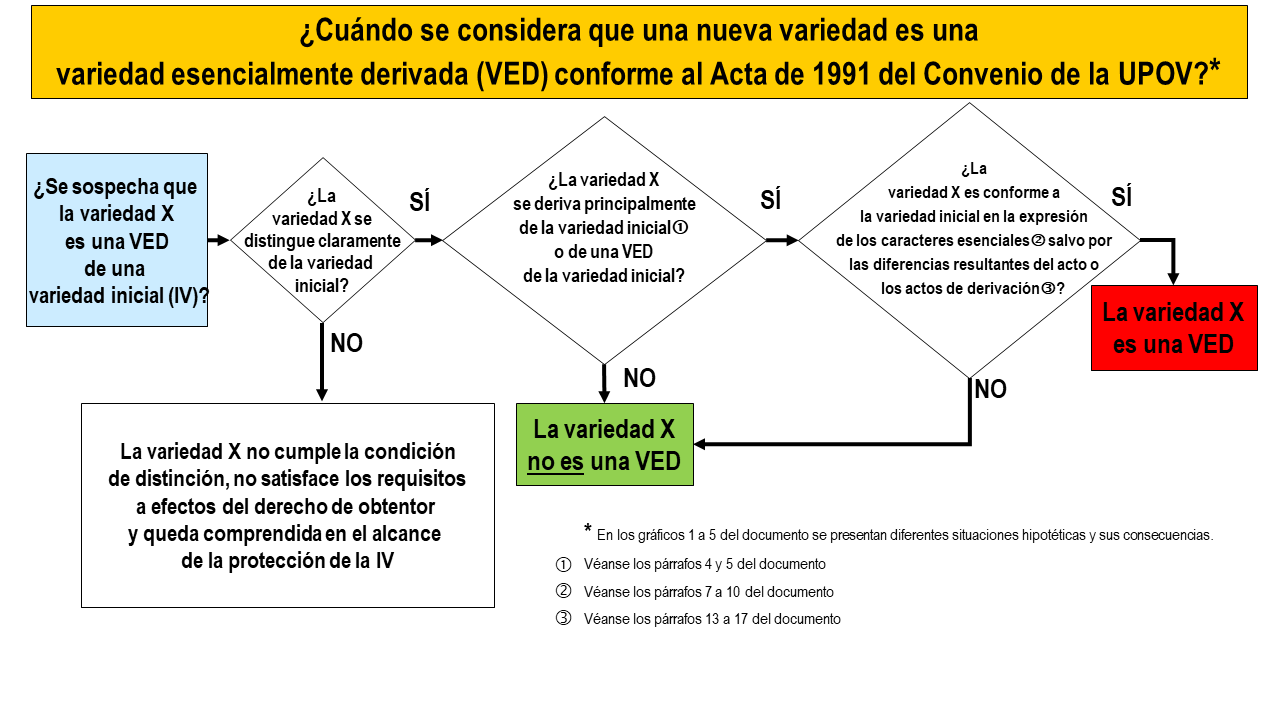 [Fin del Apéndice y del documento]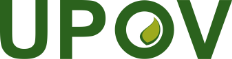 SUnión Internacional para la Protección de las Obtenciones VegetalesUPOV/EXN/EDV/3 Draft 2Versión con marcas de revisiónOriginal: InglésFecha: 3 de septiembre de 2021PROYECTO(revisión)Nota sobre el presente proyecto de documento con marcas de revisiónLas notas de pie de página figurarán en el documento que se haga público.Las notas finales se ofrecen a título informativo para facilitar el examen del presente proyecto y no figurarán en la versión definitiva que se publique. Las nuevas propuestas acerca del documento UPOV/EXN/EDV/3 Draft 1, recibidas en respuesta a la circular E-21/110, de 21 de julio de 2021, se presentan en recuadros.El texto tachado corresponde a lo que el WG-EDV acordó suprimir del documento UPOV/EXN/EDV/2 el 1 de septiembre de 2021, por correspondencia (véase la circular E-21/110, de 21 de julio de 2021);El texto subrayado corresponde a lo que el WG-EDV acordó insertar en el documento UPOV/EXN/EDV/2 el 1 de septiembre de 2021, por correspondencia (véase la circular E-21/110, de 21 de julio de 2021).Propuesta de la APBREBES (original en inglés) El párrafo 2 ha de modificarse del siguiente modo: “Estas notas explicativas contienen tienen por finalidad proporcionar orientaciones sobre las ‘variedades esencialmente derivadas’ tal como se contemplan en el Acta de 1991 del Convenio Internacional para la Protección de las Obtenciones Vegetales (Convenio de la UPOV). La finalidad de estas orientaciones es facilitar a los miembros de la Unión y a los sectores interesados pertinentes el examen de las cuestiones relativas a las variedades esencialmente derivadas. Las únicas obligaciones que vinculan a los miembros de la Unión son las recogidas en el propio texto del Convenio de la UPOV, por cuya razón estas notas deberán interpretarse en consonancia con el Acta respectiva a la que esté adherido el correspondiente miembro de la Unión.”LOS DERECHOS DEL OBTENTORArtículo 14Alcance del derecho de obtentor[…]	5)	 [Variedades derivadas y algunas otras variedades] a) Las disposiciones de los párrafos 1) a 4)* también se aplicarán	i)	a las variedades derivadas esencialmente de la variedad protegida, cuando ésta no sea a su vez una variedad esencialmente derivada,	ii)	a las variedades que no se distingan claramente de la variedad protegida de conformidad con lo dispuesto en el Artículo 7, y	iii)	a las variedades cuya producción necesite el empleo repetido de la variedad protegida.	b) A los fines de lo dispuesto en el apartado a)i), se considerará que una variedad es esencialmente derivada de otra variedad (“la variedad inicial”) si	i)	se deriva principalmente de la variedad inicial, o de una variedad que a su vez se deriva principalmente de la variedad inicial, conservando al mismo tiempo las expresiones de los caracteres esenciales que resulten del genotipo o de la combinación de genotipos de la variedad inicial, 	ii)	se distingue claramente de la variedad inicial, y 	iii)	salvo por lo que respecta a las diferencias resultantes de la derivación, es conforme a la variedad inicial en la expresión de los caracteres esenciales que resulten del genotipo o de la combinación de genotipos de la variedad inicial.	c) Las variedades esencialmente derivadas podrán obtenerse, por ejemplo, por selección de un mutante natural o inducido o de un variante somaclonal, selección de un individuo variante entre las plantas de la variedad inicial, retrocruzamientos o transformaciones por ingeniería genética.Artículo 14.5)b) del Acta de 1991 del Convenio de la UPOV	b) A los fines de lo dispuesto en el apartado a)i), se considerará que una variedad es esencialmente derivada de otra variedad (“la variedad inicial”) si	i)	se deriva principalmente de la variedad inicial, o de una variedad que a su vez se deriva principalmente de la variedad inicial, conservando al mismo tiempo las expresiones de los caracteres esenciales que resulten del genotipo o de la combinación de genotipos de la variedad inicial, 	ii)	se distingue claramente de la variedad inicial, y 	iii)	salvo por lo que respecta a las diferencias resultantes de la derivación, es conforme a la variedad inicial en la expresión de los caracteres esenciales que resulten del genotipo o de la combinación de genotipos de la variedad inicial.Propuesta de México (original en español) El párrafo 7 ha de modificarse del siguiente modo: “Un carácter esencial es consecuencia de la expresión de uno o más genes u otros determinantes heredables y puede ser, entre otros, un carácter morfológico, fisiológico, agronómico, industrial (por ejemplo, un carácter oleoso) o bioquímico.” Propuesta de México (original en español) El párrafo 8 ha de modificarse del siguiente modo: Un “carácter esencial” es aquel que es esencial fundamental para la variedad en su conjunto.  Debe contribuir a los principales rasgos, el rendimiento o el valor de la variedad y ser relevante para uno de los actores siguientes: quienes producen, venden, suministran, compran, reciben o utilizan el material de reproducción o multiplicación, el producto de la cosecha, los productos obtenidos directamente o la cadena de valor.” Propuesta de México (original en español) El párrafo 11 ha de modificarse del siguiente modo: “Una variedad principalmente esencialmente derivada en general conserva la expresión de los caracteres esenciales de la variedad de la que deriva, salvo por lo que respecta a las diferencias resultantes del acto o los actos de derivación, las cuales también pueden comprender diferencias en los caracteres esenciales. Un ejemplo de ello es la modificación en el color del grano de maíz blanco y amarillo, manteniendo los demás caracteres morfológicos y de valor de la variedad inicial, salvo por la coloración del grano.”Comentario de España (original en español) “Párrafos 11 y 13. La frase ‘las cuales también pueden comprender diferencias en los caracteres esenciales’ no está incluida en el texto del art. 14.5)b)iii) y por tanto es totalmente interpretativa e incluso inconsistente con el art. 14.5)b)i). En un caso como el que se indica, donde se cumplen los supuestos i) y ii), y la diferencia resultante de la derivación es un carácter de tal entidad que resulte en un carácter esencial, no debe considerarse automáticamente la variedad como esencialmente derivada y deberá revisarse cada caso de forma individual. De hecho, es contradictorio con lo que se indica en el párrafo 34 en relación a que el titular de la variedad inicial debe indicar mediante una tecnología de ADN la conformidad de la supuesta variedad EDV con los caracteres esenciales de la variedad inicial, lo cual no será posible si la diferencia consiste en un carácter que es en sí mismo esencial. De otra manera se estarían privilegiando tecnologías clásicas de mejora vegetal y penalizando cualquier avance tecnológico que incluya tecnologías genómicas que permitan mejoras genéticas monoparentales. Resulta relevante indicar aquí que se están otorgando títulos de obtención vegetal a nuevas variedades cuyas diferencias con las variedades notoriamente conocidas distan mucho de ser consideradas esenciales. Sería cuanto menos sorprendente que se estuviera penalizando la concesión de títulos a nuevas variedades que poseen características únicas esenciales con respecto a las variedades ya existentes. El sentido de la redacción final de esta nota explicativa es de vital importancia, ya que podría modificar el espíritu del Convenio tal y como fue redactado.” Comentario de España (original en español) “Párrafos 11 y 13. La frase ‘las cuales también pueden comprender diferencias en los caracteres esenciales’ no está incluida en el texto del art. 14.5)b)iii) y por tanto es totalmente interpretativa e incluso inconsistente con el art. 14.5)b)i). En un caso como el que se indica, donde se cumplen los supuestos i) y ii), y la diferencia resultante de la derivación es un carácter de tal entidad que resulte en un carácter esencial, no debe considerarse automáticamente la variedad como esencialmente derivada y deberá revisarse cada caso de forma individual. De hecho, es contradictorio con lo que se indica en el párrafo 34 en relación a que el titular de la variedad inicial debe indicar mediante una tecnología de ADN la conformidad de la supuesta variedad EDV con los caracteres esenciales de la variedad inicial, lo cual no será posible si la diferencia consiste en un carácter que es en sí mismo esencial. De otra manera se estarían privilegiando tecnologías clásicas de mejora vegetal y penalizando cualquier avance tecnológico que incluya tecnologías genómicas que permitan mejoras genéticas monoparentales. Resulta relevante indicar aquí que se están otorgando títulos de obtención vegetal a nuevas variedades cuyas diferencias con las variedades notoriamente conocidas distan mucho de ser consideradas esenciales. Sería cuanto menos sorprendente que se estuviera penalizando la concesión de títulos a nuevas variedades que poseen características únicas esenciales con respecto a las variedades ya existentes. El sentido de la redacción final de esta nota explicativa es de vital importancia, ya que podría modificar el espíritu del Convenio tal y como fue redactado.”Comentario de España (original en español) “Párrafo 14. Con esta definición solo podrá considerarse como mejora vegetal aquellas tecnologías consideradas como mejora vegetal clásica. Se necesitan todas las tecnologías disponibles para hacer frente a los enormes retos a los que se enfrenta la agricultura y no se puede ni se debe penalizar al obtentor por utilizar las nuevas tecnologías que están a su disposición. En este punto debe recordarse la misión de la UPOV, tal y como se dispone en su página web: ‘La misión de la UPOV es proporcionar y fomentar un sistema eficaz para la protección de las variedades vegetales, con miras al desarrollo de nuevas variedades vegetales para beneficio de la sociedad.’ Es por tanto necesario que el sistema fomente el desarrollo de nuevas variedades que permitan afrontar los retos que tiene la sociedad, incentivando la entrada de nuevos obtentores vegetales con nuevas técnicas de mejora que puedan, a su vez, aprovechar el sistema UPOV para poner sus obtenciones a disposición de los agricultores.”Comentario de España (original en español) “Párrafo 15. Se incluyen posibles métodos, pero no debe asumirse que el resultado final sea una EDV de forma automática, debe evaluarse caso por caso.”Propuesta de España (original en español) Suprimir el párrafo 17.Propuesta de España (original en español) “La última frase [del párrafo 20] cita: ‘La variedad C es esencialmente derivada de la variedad inicial A, pero se deriva principalmente de la variedad B.’ Según esta conclusión deben modificarse los cuadros siguientes:” tercer cuadro de los gráficos 2, 3, 4 y 5: se deriva principalmente de “A” “B”; sexto cuadro de los gráficos 2, 3, 4 y 5: se deriva principalmente de “A” “Z-1”; (las modificaciones propuestas se indican entre corchetes ([]) en los gráficos/cuadros correspondientes)Acta de 1991 del Convenio de la UPOVArtículo 14.5)a)i)	5)	[Variedades derivadas y algunas otras variedades] a) Las disposiciones de los párrafos 1) a 4) también se aplicarán	i)	a las variedades derivadas esencialmente de la variedad protegida, cuando ésta no sea a su vez una variedad esencialmente derivada,Variedad inicial “A” 
creada por el 1
- no es esencialmente derivada de ninguna otra variedadVariedad esencialmente derivada “B” 
creada por el 2- se deriva principalmente de“A”
- se distingue claramente de “A”
- conforme a la variedad “A” en los caracteres esencialessalvo por lo que respecta a las diferencias resultantes de derivaciónVariedad inicial “A” 
creada por el - no es esencialmente derivada de ninguna otra variedadVariedad esencialmente derivada “B” 
creada por el - se deriva principalmente de“A”
- se distingue claramente de“A”
- conforme a la variedad“A” en los caracteres esenciales salvo por lo que respecta a las diferencias resultantes de derivaciónVariedad esencialmente derivada “C” 
creada por el - se deriva principalmente de [A B]k“A”
- se distingue claramente de“A”
- conforme a la variedad “A” en los caracteres esencialessalvo por lo que respecta a las diferencias resultantes de derivaciónVariedad DVariedad EVariedad esencialmente derivada “Z”
creada y protegida por el N- se deriva principalmente de “A [A Z-1]k”
- se distingue claramente de“A”
- conforme a la variedad“A” en los caracteres esencialessalvo por lo que respecta a las diferencias resultantes de derivaciónVariedad inicial “A” 
(PROTEGIDA)
creada y protegida por el  1Variedad esencialmente derivada “B” 
creada y protegida por el  2- se deriva principalmente de “A”
- se distingue claramente de “A”
- conforme a la variedad“A” en los caracteres esenciales salvo por lo que respecta a las diferencias resultantes de derivaciónVariedad esencialmente derivada “B” 
creada y protegida por el  2- se deriva principalmente de “A”
- se distingue claramente de “A”
- conforme a la variedad“A” en los caracteres esenciales salvo por lo que respecta a las diferencias resultantes de derivaciónComercialización:
se requiere la autorización de los 1 y2Variedad esencialmente derivada “B” 
creada y protegida por el  2- se deriva principalmente de “A”
- se distingue claramente de “A”
- conforme a la variedad“A” en los caracteres esenciales salvo por lo que respecta a las diferencias resultantes de derivaciónVariedad esencialmente derivada “C” 
creada y protegida por el  3- se deriva principalmente de “A” [A B]k
- se distingue claramente de“A”
- conforme a la variedad“A” en los caracteres esencialessalvo por lo que respecta a las diferencias resultantes de derivaciónVariedad esencialmente derivada “C” 
creada y protegida por el  3- se deriva principalmente de “A” [A B]k
- se distingue claramente de“A”
- conforme a la variedad“A” en los caracteres esencialessalvo por lo que respecta a las diferencias resultantes de derivaciónComercialización:2
se requiere la autorización de los 1 y3 
(no se requiere la autorización del 2)Variedad esencialmente derivada “C” 
creada y protegida por el  3- se deriva principalmente de “A” [A B]k
- se distingue claramente de“A”
- conforme a la variedad“A” en los caracteres esencialessalvo por lo que respecta a las diferencias resultantes de derivaciónVariedad DVariedad EVariedad esencialmente derivada “Z”
creada y protegida por el Nse deriva principalmente de “A[A Z-1]k”
- se distingue claramente de“A”
- conforme a la variedad“A” en los caracteres esencialessalvo por lo que respecta a las diferencias resultantes de derivaciónVariedad esencialmente derivada “Z”
creada y protegida por el Nse deriva principalmente de “A[A Z-1]k”
- se distingue claramente de“A”
- conforme a la variedad“A” en los caracteres esencialessalvo por lo que respecta a las diferencias resultantes de derivaciónComercialización:2se requiere la autorización de los 1 yN
(no se requiere la autorización de los 2, 3, etc.)Variedad inicial “A” 
(PROTEGIDA)
creada por el btentor1Variedad esencialmente derivada “B” 
creada por el2- se deriva principalmente de “A”
- se distingue claramente de “A”
- conforme a la variedad ‘A’ en los caracteres esenciales salvo por lo que respecta a las diferencias resultantes de derivaciónVariedad esencialmente derivada “B” 
creada por el2- se deriva principalmente de “A”
- se distingue claramente de “A”
- conforme a la variedad ‘A’ en los caracteres esenciales salvo por lo que respecta a las diferencias resultantes de derivaciónComercialización:
se requiere la autorización del btentor  
(no se requiere la autorización del btentor )Comercialización:
se requiere la autorización del btentor  
(no se requiere la autorización del btentor )Variedad esencialmente derivada “B” 
creada por el2- se deriva principalmente de “A”
- se distingue claramente de “A”
- conforme a la variedad ‘A’ en los caracteres esenciales salvo por lo que respecta a las diferencias resultantes de derivaciónVariedad esencialmente derivada “C”
creada  por el Obtentor 3- se deriva principalmente de “A” [A B]k
- se distingue claramente de “A”
- conforme a la variedad “A” en los caracteres esenciales salvo por lo que respecta a las diferencias resultantes de derivaciónVariedad esencialmente derivada “C”
creada  por el Obtentor 3- se deriva principalmente de “A” [A B]k
- se distingue claramente de “A”
- conforme a la variedad “A” en los caracteres esenciales salvo por lo que respecta a las diferencias resultantes de derivaciónComercialización:
se requiere la autorización del btentor 
(no se requiere la autorización de los btentores 2)Comercialización:
se requiere la autorización del btentor 
(no se requiere la autorización de los btentores 2)Variedad esencialmente derivada “C”
creada  por el Obtentor 3- se deriva principalmente de “A” [A B]k
- se distingue claramente de “A”
- conforme a la variedad “A” en los caracteres esenciales salvo por lo que respecta a las diferencias resultantes de derivaciónVariedad DVariedad EVariedad esencialmente derivada “Z”
creada por el btentor N- se deriva principalmente de “A” [A Z-1]k
- se distingue claramente de “A”
- conforme a la variedad “A” en los caracteres esenciales salvo por lo que respecta a las diferencias resultantes de derivaciónVariedad esencialmente derivada “Z”
creada por el btentor N- se deriva principalmente de “A” [A Z-1]k
- se distingue claramente de “A”
- conforme a la variedad “A” en los caracteres esenciales salvo por lo que respecta a las diferencias resultantes de derivaciónComercialización:
se requiere la autorización del btentor  
(no se requiere la autorización de los btentores 2, 3, etc.)Comercialización:
se requiere la autorización del btentor  
(no se requiere la autorización de los btentores 2, 3, etc.)Variedad esencialmente derivada “Z”
creada por el btentor N- se deriva principalmente de “A” [A Z-1]k
- se distingue claramente de “A”
- conforme a la variedad “A” en los caracteres esenciales salvo por lo que respecta a las diferencias resultantes de derivación [A B]k [A B]k [A B]k [A Z-1]k [A Z-1]k [A Z-1]kPropuesta de la APBREBES (original en inglés) “No se debe modificar la sección II del proyecto de Notas explicativas sobre las variedades esencialmente derivadas con arreglo al Acta de 1991 del Convenio de la UPOV. Se debe mantener la versión aprobada por el Consejo el 6 de abril de 2017.”Propuesta de la APBREBES (original en inglés) “Se debe suprimir la sección III del proyecto de Notas explicativas sobre las variedades esencialmente derivadas con arreglo al Acta de 1991 del Convenio de la UPOV. Debe excluirse de la nota explicativa todo consejo a los titulares de derechos sobre la manera en que deben defender sus derechos.”